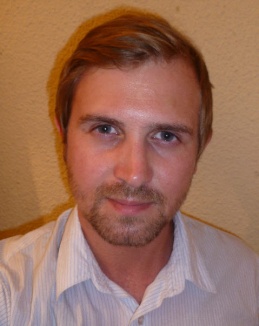 Adam RobinsonAdam RobinsonEmployment Summary. Employment Summary. English teacher. The four corners English academy, Pamplona, Spain. The four corners specializes in tailored English language courses for adults and I teach business and conversation classes as well as exam preparation for the FCE,IELTS, CAE and CPE examinations. English teacher(Online program coordinator) English First (Englishtown) Shanghai, China. November 2011- Englishtown is an Apple created online learning program for people from all over the globe who want to learn English. My role is to navigate the program as well as teach students of all levels English language and to asses their development through the course. Working for Englishtown is an exciting and unique opportunity because it is the first system of it’s kind in the world and a new frontier in language learning. English First (E.F) is one of the worlds largest and most reputable language training organisations and puts its employees through continuous development training to improve their skills as a teacher and to develop possibilities in other roles such as I.T, recruitment and financial work. Senior English teacher. Yes! York English school. Monkbar, York, Yorkshire, England, United Kingdom. September 2011-November 2011. I was the head of a teaching team responsible for taking students through tailored courses to suit their specific learning needs. I was also responsible for recruitment and played an integral role in the early development of a brand new English centre (setting up the library, working on the website, advertising and promotion, ordering materials). English instructor. (TEFL programme assistant) English teacher. The four corners English academy, Pamplona, Spain. The four corners specializes in tailored English language courses for adults and I teach business and conversation classes as well as exam preparation for the FCE,IELTS, CAE and CPE examinations. English teacher(Online program coordinator) English First (Englishtown) Shanghai, China. November 2011- Englishtown is an Apple created online learning program for people from all over the globe who want to learn English. My role is to navigate the program as well as teach students of all levels English language and to asses their development through the course. Working for Englishtown is an exciting and unique opportunity because it is the first system of it’s kind in the world and a new frontier in language learning. English First (E.F) is one of the worlds largest and most reputable language training organisations and puts its employees through continuous development training to improve their skills as a teacher and to develop possibilities in other roles such as I.T, recruitment and financial work. Senior English teacher. Yes! York English school. Monkbar, York, Yorkshire, England, United Kingdom. September 2011-November 2011. I was the head of a teaching team responsible for taking students through tailored courses to suit their specific learning needs. I was also responsible for recruitment and played an integral role in the early development of a brand new English centre (setting up the library, working on the website, advertising and promotion, ordering materials). English instructor. (TEFL programme assistant) Canterbury Consulting Madrid. December 2010-August 2011 I taught English to all levels in a number of businesses in Madrid to individuals and groups, adults and children too. I also teach demonstration classes to those training for their teacher qualification to demonstrate effective teaching methods and answer questions and queries regarding the job. English Teacher. Seoul Metropolitan Office of Education, South Korea August 2009 – August 2010 The SMOE program offers graduate degree holders the chance to live and experience Korean culture while teaching students and teachers in government schools English as a second language. General News Reporter/Feature Story Writer/Columnist. I have worked for differing periods of time as a trainee reporter for the following publications: Continuously between July 2008-Aug 2009 The Newcastle Journal. The Southport Visiter. The Sale and Altrincham Messenger. The Stretford and Urmston Messenger. Glasswerk.co.uk Ltd. (Portfolio can be brought to any interview.) Carer/Support worker. I have worked in the care industry as a support worker with both adults and children. I have experience working in care homes, supported living and out and about as a domiciliary worker. I have worked with service users suffering from a number of conditions such as autism, aspurgers syndrome and serious physical disabilities. Working in the north east head office answering phone calls, filing, organising timetables and leisure activity schedules, attending training. Community Integrated care. Old market court, Miners way, Widnes, Cheshire, WA8 7SP Canterbury Consulting Madrid. December 2010-August 2011 I taught English to all levels in a number of businesses in Madrid to individuals and groups, adults and children too. I also teach demonstration classes to those training for their teacher qualification to demonstrate effective teaching methods and answer questions and queries regarding the job. English Teacher. Seoul Metropolitan Office of Education, South Korea August 2009 – August 2010 The SMOE program offers graduate degree holders the chance to live and experience Korean culture while teaching students and teachers in government schools English as a second language. General News Reporter/Feature Story Writer/Columnist. I have worked for differing periods of time as a trainee reporter for the following publications: Continuously between July 2008-Aug 2009 The Newcastle Journal. The Southport Visiter. The Sale and Altrincham Messenger. The Stretford and Urmston Messenger. Glasswerk.co.uk Ltd. (Portfolio can be brought to any interview.) Carer/Support worker. I have worked in the care industry as a support worker with both adults and children. I have experience working in care homes, supported living and out and about as a domiciliary worker. I have worked with service users suffering from a number of conditions such as autism, aspurgers syndrome and serious physical disabilities. Working in the north east head office answering phone calls, filing, organising timetables and leisure activity schedules, attending training. Community Integrated care. Old market court, Miners way, Widnes, Cheshire, WA8 7SP Academic qualifications. TEFL in class qualification (120 hours intensive) TEFL online qualification (100 hours) Bachelor Degree in Media and politics from Northumbria University. Masters Degree in European Union studies from Newcastle University. NCTJ qualified Journalist. Academic qualifications. TEFL in class qualification (120 hours intensive) TEFL online qualification (100 hours) Bachelor Degree in Media and politics from Northumbria University. Masters Degree in European Union studies from Newcastle University. NCTJ qualified Journalist. 